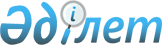 О внесении изменений в постановление акимата района от 18 июня 2013 года № 174 "Об определении мест для размещения агитационных печатных материалов кандидатов в акимы сельских округов, села Тогузак и поселка Карабалык"
					
			Утративший силу
			
			
		
					Постановление акимата Карабалыкского района Костанайской области от 30 июня 2014 года № 250. Зарегистрировано Департаментом юстиции Костанайской области 11 июля 2014 года № 4933. Утратило силу постановлением акимата Карабалыкского района Костанайской области от 12 марта 2015 года № 59

      Сноска. Утратило силу постановлением акимата Карабалыкского района Костанайской области от 12.03.2015 № 59.      В соответствии с пунктом 6 статьи 28 Конституционного Закона Республики Казахстан от 28 сентября 1995 года "О выборах в Республике Казахстан", со статьей 31 Закона Республики Казахстан от 23 января 2001 года "О местном государственном управлении и самоуправлении в Республике Казахстан", акимат Карабалыкского района ПОСТАНОВЛЯЕТ:



      1. Внести изменения в постановление акимата района от 18 июня 2013 года № 174 "Об определении мест для размещения агитационных печатных материалов кандидатов в акимы сельских округов, села Тогузак и поселка Карабалык", (зарегистрировано в Реестре государственной регистрации нормативных правовых актов за номером 4166, опубликовано 11 июля 2013 года в районной газете "Айна") следующие изменения:



      в заголовке и далее по тексту на государственном языке: слова "селолық", "селосы" заменить словами: "ауылдық", "ауылы".



      2. Настоящее постановление вводится действие по истечении десяти календарных дней после дня его первого официального опубликования.      Аким района                                А. Исмагулов      СОГЛАСОВАНО:      Председатель Карабалыкской

      районной избирательной комиссии

      ____________________ Т. Салмина
					© 2012. РГП на ПХВ «Институт законодательства и правовой информации Республики Казахстан» Министерства юстиции Республики Казахстан
				